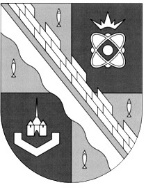 ОБЩЕСТВЕННАЯ ПАЛАТА МУНИЦИПАЛЬНОГО ОБРАЗОВАНИЯСОСНОВОБОРСКИЙ ГОРОДСКОЙ ОКРУГ ЛЕНИНГРАДСКОЙ ОБЛАСТИ(ЧЕТВЕРТЫЙ СОЗЫВ)ПОСТАНОВЛЕНИЕот 19 декабря 2022г. № 1Рассмотрев результаты работы счетной комиссии, члены Общественной палаты Сосновоборского городского округа назначенные главой городского округа, администрацией городского округа и советом депутатов городского округаРЕШИЛИ:1) Назначить членами Общественной палаты муниципального образования Сосновоборского городского округа Ленинградской области следующих граждан, выдвинутых в порядке самовыдвижения:- Василенко Вячеслав Андреевич- Никитина Валерия Геннадьевна- Писарев Иван Сергеевич- Радченко Юрий Павлович- Соломаха Анатолий Федорович- Подрядчикова Ольга Сергеевна- Иванова Ольга Юрьевна2) Настоящее Постановление вступает в силу со дня принятия;3) Опубликовать настоящее Постановление в городской газете «Маяк».Председатель Общественной палатыСосновоборского городского округа(третьего созыва)                                                                                   И.И. Горелов